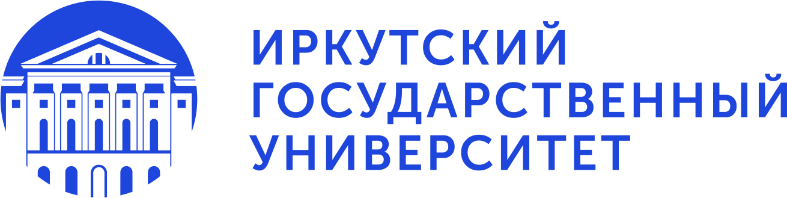 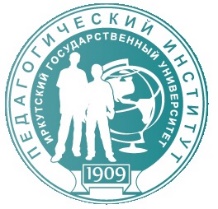 ПЕДАГОГИЧЕСКИЙ ИНСТИТУТПеречень реализуемых направлений и образовательных программ магистратуры, соответствующих вступительных испытаний в 2024 годуОЧНАЯ ФОРМА ОБУЧЕНИЯКод, наименование направлений и профилей подготовки Вступительные испытания44.04.01 Педагогическое образование44.04.01 Педагогическое образованиеДошкольное образованиеКомпьютерное тестирование по профилю «Дошкольное образование»Инновационные технологии в начальном образованииКомпьютерное тестирование по профилю «Инновационные технологии в начальном образовании»Воспитательная деятельность в образовательной организацииКомпьютерное тестирование по профилю «Воспитательная деятельность в образовательной организации»Физико-астрономическое образованиеКомпьютерное тестирование по профилю «Физико-астрономическое образование»Математическое образованиеКомпьютерное тестирование по профилю «Математическое образование»Информационные технологии и мониторинг в образованииКомпьютерное тестирование по профилю «Информационные технологии и мониторинг в образовании»Историческое образованиеКомпьютерное тестирование по профилю «Историческое образование»Филологическое образованиеКомпьютерное тестирование по профилю «Филологическое образование»Языковое образование (английский язык)Компьютерное тестирование по профилю «Языковое образование (английский язык)»Географическое образованиеКомпьютерное тестирование по профилю «Географическое образование»Естественнонаучное образованиеКомпьютерное тестирование по профилю «Естественнонаучное образование»Менеджмент в образованииКомпьютерное тестирование по профилю «Менеджмент в образовании»Образование в области физической культуры и спортаКомпьютерное тестирование по профилю «Образование в области физической культуры и спорта»44.04.02 Психолого-педагогическое образование44.04.02 Психолого-педагогическое образованиеПрактическая психология личностиКомпьютерное тестирование по профилю «Практическая психология личности»Социальная педагогикаКомпьютерное тестирование по профилю «Социальная педагогика»44.04.03 Специальное (дефектологическое) образование44.04.03 Специальное (дефектологическое) образованиеПсихолого-педагогическое сопровождение инклюзивного образованияКомпьютерное тестирование по профилю «Психолого-педагогическое сопровождение инклюзивного образования»44.04.04 Профессиональное обучение (по отраслям)44.04.04 Профессиональное обучение (по отраслям)Организационно-методическое обеспечение профессионального образованияКомпьютерное тестирование по профилю «Организационно-методическое обеспечение профессионального образования»